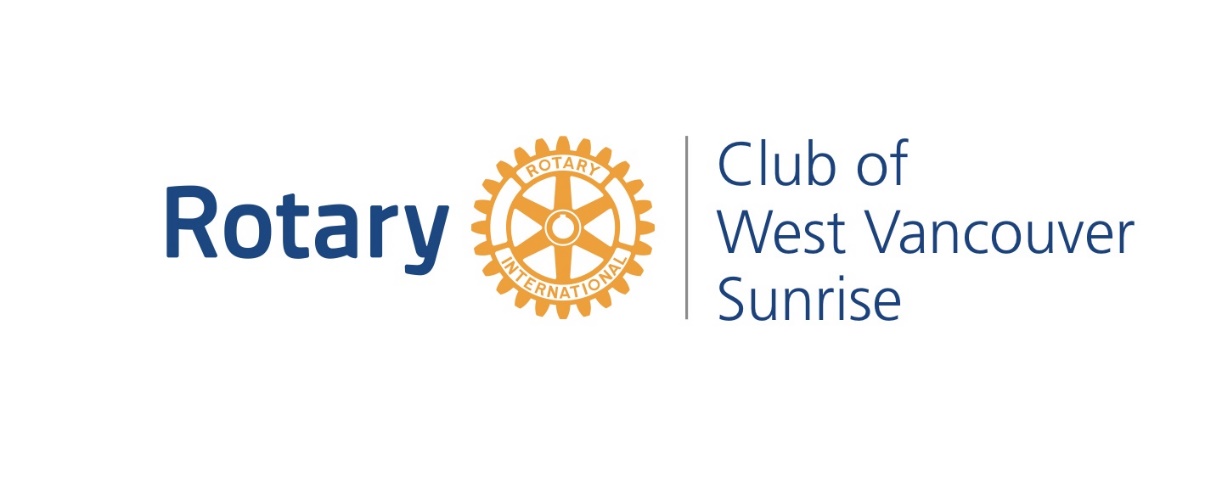 YearPresident1989 - 1990Alan Stover1990John Rapson1991Karl Krokosinski1991 - 1992Christopher Stringer1992 - 1993William Michaluk1993 - 1994William Vermeulen1994 - 1995Frank Ingham1995 - 1996Barbara Ewens1996 - 1997George Roberts1997 - 1998Thor Grundell1998 – 1999George Roberts1999 – 2000Maureen Schwartz2000 – 2001Thor Grundell2001David McCullough2001 – 2002Ian Rose2002 - 2003Nico Human2003 – 2004Val Stephenson2004 – 2005Janice Bosley2005 – 2006Ken Wilson2006 – 2007Mark Ferrari2007 -2008Vicki Haller2008 – 2009Claudette Bouchard2009 – 2010Bawn Campbell 2010 – 2011Jason Bowman2011 - 2012Brian Kerr2012 - 2013Ardath Paxton-Mann2013 - 2014Robert Crozier2014 - 2015Ted MacCormac2015 - 2016Judith Harder2016 - 2017Mark Ferrari2017 - 2018Ken Wilson2018 - 2019Ardath Paxton-Mann2019 -2020Matt Gul